Beantragung einer 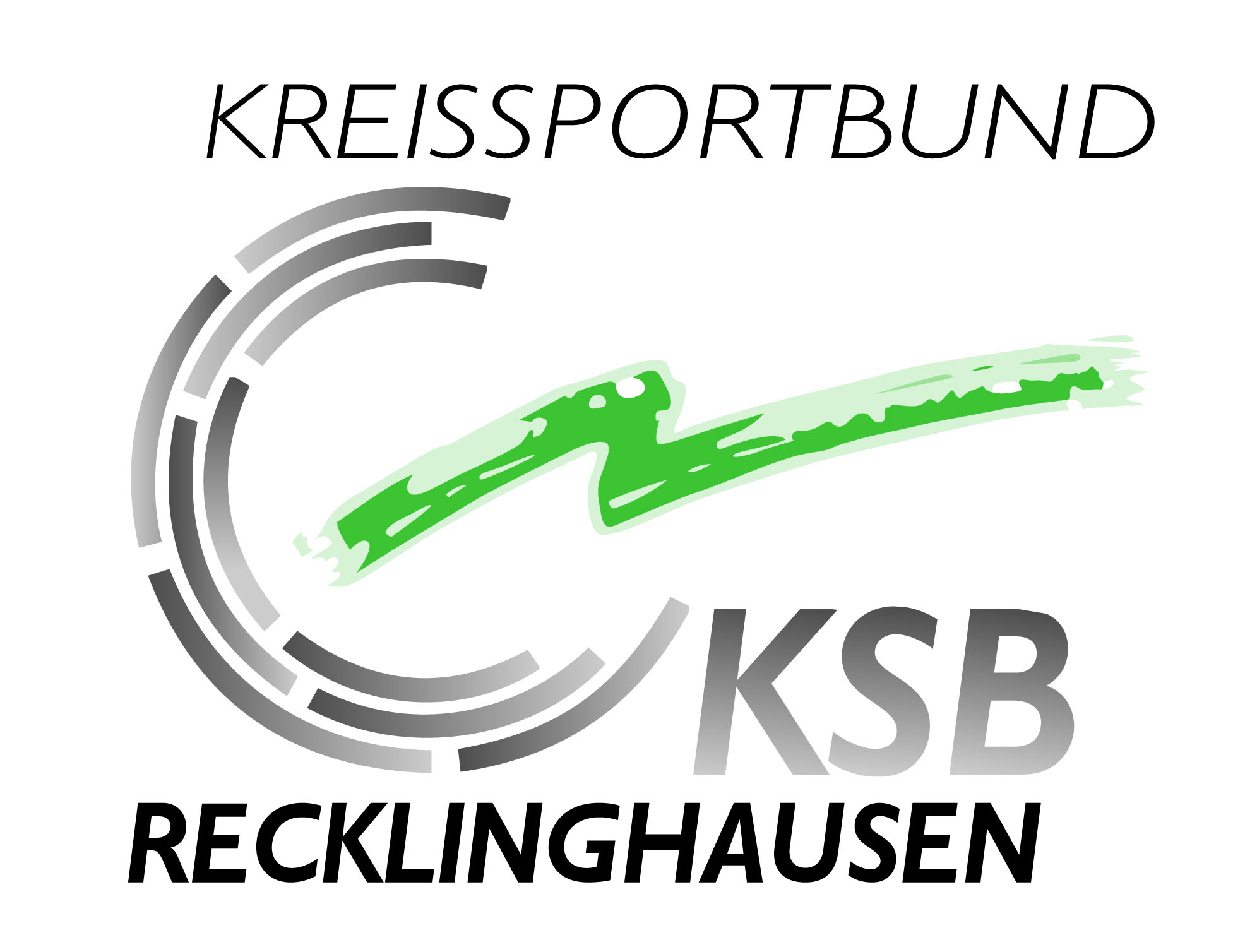 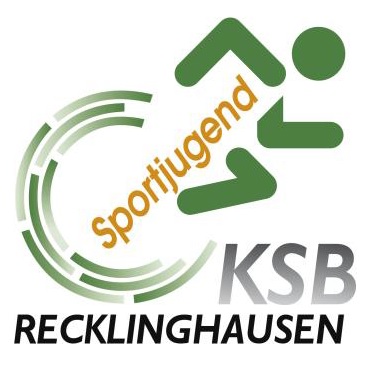 Kinder-und Jugenderholungsmaßnahme (5-21 Tage) Freizeitmaßnahme (bis zu 4 Tage)(Briefkopf des Vereins)Kreissportbund Recklinghausen e. V.SportjugendHerrn Anton DeiselHennewiger Weg 1845721 Haltern am SeeSehr geehrter Damen und Herren,der ____________________________ (Vereinsname) beantragt die Förderung unserer Ferienfreizeit/Kinder-und Jugenderholungsmaßnahme:(Titel der Maßnahme)Die Maßnahme findet vom TT.MM.JJJJ – TT.MM.JJJJ in ________________(Ort) statt.Es werden voraussichtlich ca. ____ Jugendliche im Alter von 6 – 21 Jahren an der Maßnahme teilnehmen. Das voraussichtliche Programm der Maßnahme ist angehängt/beinhaltet…..Die Führungszeugnisse der teilnehmenden Betreuer wurden zur Einsicht in der Geschäftsstelle vorgelegt. Die vorgelegten Führungszeugnisse enthielten allesamt keine Einträge.Die Bankverbindung entnehmen Sie bitte der Fußzeile.Ich habe die „Förderrichtlinien zur Beantragung von Zuschüssen für Kinder- und Jugenderholungs- / Freizeitmaßnahmen“ gelesen und erkenne sie an.Mit freundlichen Grüßen_______________________ (Unterschrift nach BGB §26)Mit meiner Unterschrift willige ich in die Nutzung meiner angegebenen und noch anzugebenden Daten zum Zwecke der finanziellen Bezuschussung unserer Maßnahme durch den KSB Recklinghausen ein. Ich verpflichte mich weiterhin, eine Einwilligung über die Nutzung der Daten von allen Teilnehmern einzuholen.